The Department of English 2021-22“Cultural Trauma, Biopolitics and Precarious Lives in the 21st Century” WEBINAR REPORTTitle of the webinar: “Cultural Trauma, Biopolitics and Precarious Lives in the 21st Century”.Theme:  21st century lives, commentators argue, are enmeshed in bio-economies and biopolitics. The trade, traffic and legislation of tissues, organs and biomatter, from blood to cells, is also, however, a component of a larger precarity that troubles us today. This talk focused on a specific form of cultural trauma connected with the biopolitical: posthuman trauma. It moved from the trauma of corporeal precarity to the trauma of judicialized life and finally species trauma. Objectives: To critically examine the concept of cultural trauma and its relevance to contemporary societies in the 21st century.To explore the role of biopolitics in shaping and managing precarious lives in the context of cultural trauma.To analyze the ways in which cultural trauma and biopolitics intersect and shape social, cultural, and political landscapes in the 21st century.To investigate the impact of cultural trauma and biopolitics on individuals and communities, with a focus on issues such as identity, memory, and subjectivity.To identify and explore alternative approaches and strategies that can be used to address the challenges posed by cultural trauma, biopolitics, and precarious lives in the 21st century.Day, Date and Time: 7th August 2021 from 5:00 pm – 6:30 pm Location: (Online) M S Teams Attended participants number: 244Details of Webinar: The Department of English of SIES College of Arts, Science and Commerce, Autonomous, Sion (W) conducted its foremost event, a National Webinar entitled "Cultural Trauma, Biopolitics and Precarious Lives in the 21st Century" by Dr. Pramod K. Nayar on 7th August, 2021. The webinar was held on Microsoft Team and was live streamed on YouTube as well.  The event was presided over by Dr. Lakshmi Muthukumar, the HOD of the English Association. Dr. Muthukumar requested Dr. Uma Shankar, Principal of SIES College to say a few words about the same. Next, she welcomed and introduced the speaker of the day, Dr. Pramod K. Nayar. The speaker focused and spoke about a specific form of cultural trauma connected with biopolitics i.e., Posthuman Trauma. Mr. Nayar precisely explained the meanings of terms such as Cultural Trauma and Citizenship, Biopolitics, Eco Precarity, and Precarious Corporeality with the aid of a PowerPoint Presentation. He impeccably elaborated his points by giving real-life and contemporary examples of books and movies. The event started at 4:50 p.m. and concluded at 6:30 p.m. in the evening and a total number of 244+ attendees participated in the webinar and 718 people viewed the webinar on YouTube. Students, Professors and Research Scholars pan-India as well as across India actively participated in the event. The second part of the event was a Q&A session with the speaker. Dr. Seema C, moderated the questions posed by the research scholars and the students in the comment section of YouTube Live. Vidya Hariharan, voiced a vote of thanks applauding everyone who contributed in making the National Webinar possible. A feedback link was posted in the comment section for the attendees in order to be able to receive their certificates. Name of Resource Person: Dr. Pramod K. NayarOutcomes: Increased awareness and understanding of the complex relationship between cultural trauma, biopolitics, and precarious lives in the 21st century.Enhanced knowledge of the latest research, theories, and practices in the field of cultural trauma and biopolitics.A greater appreciation of the impact of cultural trauma and biopolitics on individuals and communities, as well as the social, cultural, and political landscapes in which they are embedded.Identification of new research questions, ideas, and areas of inquiry that can inform future scholarship and policy.Improved collaboration and networking among scholars, researchers, and practitioners working in related fields.Increased public engagement and awareness of the importance of addressing issues related to cultural trauma, biopolitics, and precarious lives.Annexures:Photographs: 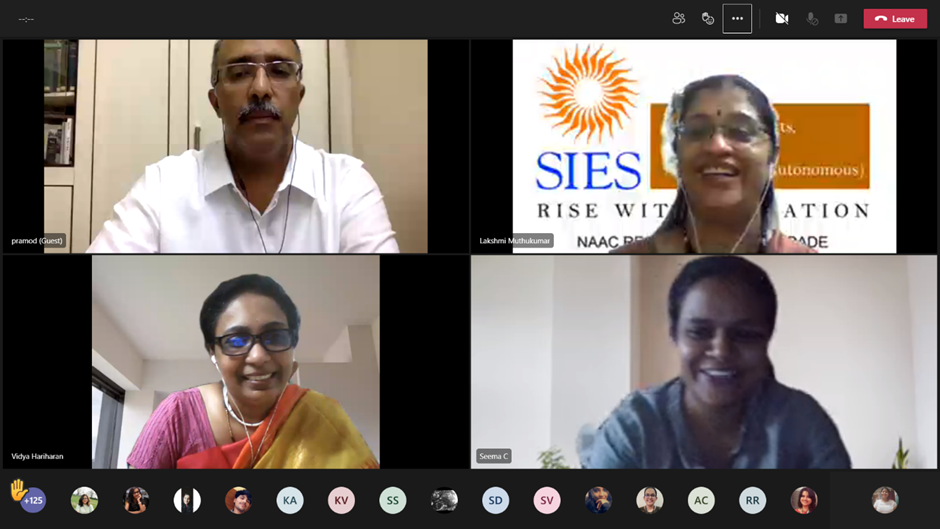 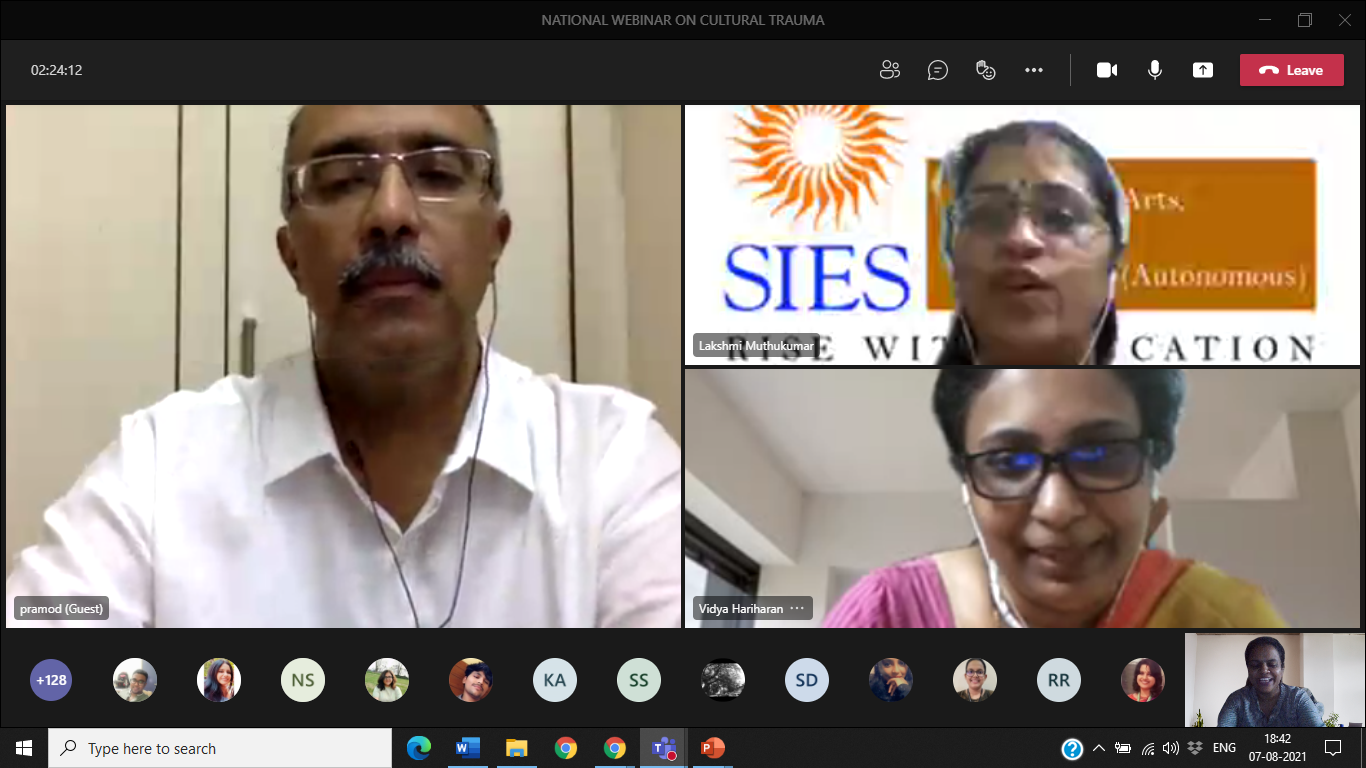 Dr. Pramod K. Nayar with participants during the webinar on “Cultural Trauma, Biopolitics and Precarious Lives in the 21st Century.” Held on 7th August 2021 from 5pm – 6:30pm on M S Teams.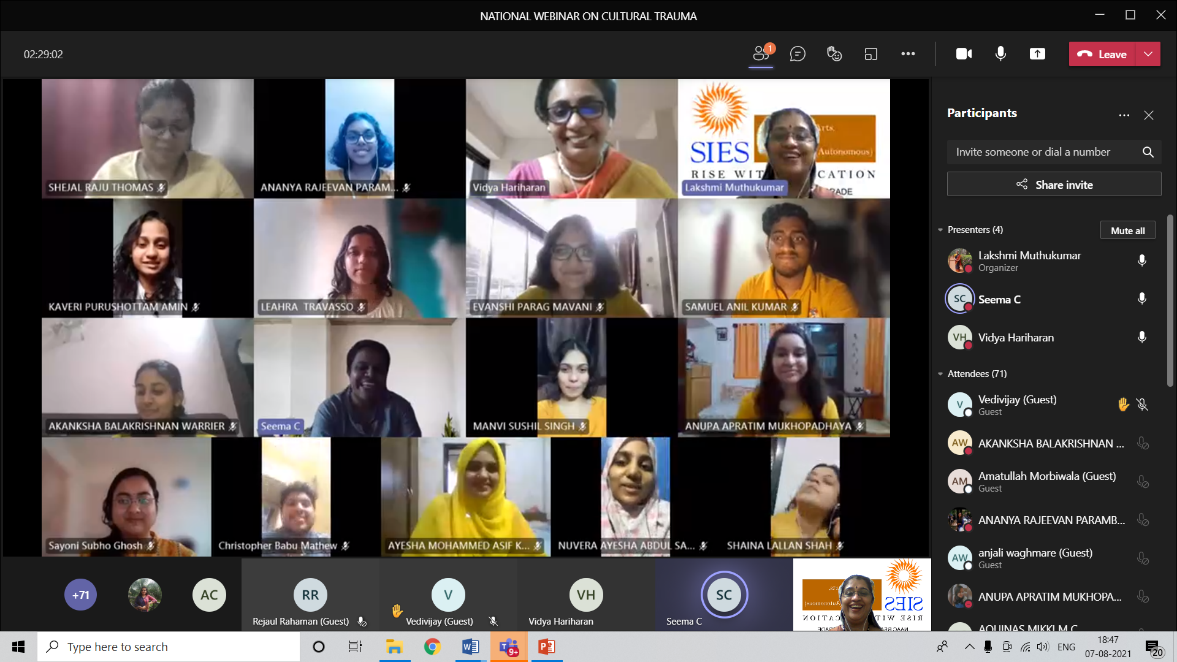 The participants during the webinar webinar on “Cultural Trauma, Biopolitics and Precarious Lives in the 21st Century.” Held on 7th August 2021 from 5pm – 6:30pm on M S Teams.II. List of attendees:Attendance report of the National Webinar Cultural Trauma, Biopolitics and Precarious Lives in the 21st Century” 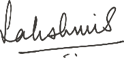 SignatureDr. Lakshmi Muthukumar Head, Dept. of EnglishFull NameUser ActionTimestampLakshmi MuthukumarJoined8/7/2021, 4:35:18 PM8/7/2021, 4:35:18 PMMaya NairJoined before8/7/2021, 4:35:18 PM8/7/2021, 4:35:18 PMnishahimanshiJoined before8/7/2021, 4:35:18 PM8/7/2021, 4:35:18 PMGeetha PJoined before8/7/2021, 4:35:18 PM8/7/2021, 4:35:18 PMAQUINAS MIKKI M CJoined8/7/2021, 4:35:26 PM8/7/2021, 4:35:26 PMMaria Noronha (Guest)Joined8/7/2021, 4:39:44 PM8/7/2021, 4:39:44 PMDEANNE MARIA DSILVALeft8/7/2021, 4:39:52 PM8/7/2021, 4:39:52 PMMahalaxmi Samuthiram NadarJoined8/7/2021, 4:40:27 PM8/7/2021, 4:40:27 PMVedang Mukund DeshpandeJoined8/7/2021, 4:40:32 PM8/7/2021, 4:40:32 PMPRADEEP KARANSINGH JOGIJoined8/7/2021, 4:40:39 PM8/7/2021, 4:40:39 PMZAINAB RASHID SAYYEDJoined8/7/2021, 4:40:45 PM8/7/2021, 4:40:45 PMGURLEEN KAUR DHARMINDER SINGH KAPOORJoined8/7/2021, 4:40:46 PM8/7/2021, 4:40:46 PMSAMUEL ANIL KUMARJoined8/7/2021, 4:40:56 PM8/7/2021, 4:40:56 PMSURAJ SIVARAMAKRISHNAN IYERJoined8/7/2021, 4:40:59 PM8/7/2021, 4:40:59 PMSANIKA RAJESH DESHPANDEJoined8/7/2021, 4:41:00 PM8/7/2021, 4:41:00 PMKrysha Sanjeev SharmaJoined8/7/2021, 4:41:02 PM8/7/2021, 4:41:02 PMDEESA CHETAN NAGDAJoined8/7/2021, 4:41:06 PM8/7/2021, 4:41:06 PMGeneshiya Joy BalrajJoined8/7/2021, 4:41:15 PM8/7/2021, 4:41:15 PMMANVI SUSHIL SINGHJoined8/7/2021, 4:41:18 PM8/7/2021, 4:41:18 PMVishnu (Guest)Joined8/7/2021, 4:41:23 PM8/7/2021, 4:41:23 PMRajalakshmy R (Guest)Joined8/7/2021, 4:41:44 PM8/7/2021, 4:41:44 PMSHAINA LALLAN SHAHLeft8/7/2021, 4:41:54 PM8/7/2021, 4:41:54 PMKAVERI PURUSHOTTAM AMINJoined8/7/2021, 4:41:48 PM8/7/2021, 4:41:48 PMUswathun Hasana (Guest)Left8/7/2021, 4:53:46 PM8/7/2021, 4:53:46 PMSANDANAM ESAKIMUTHU KONARJoined8/7/2021, 4:42:00 PM8/7/2021, 4:42:00 PMVidya HariharanJoined8/7/2021, 4:42:03 PM8/7/2021, 4:42:03 PMMISBA MOHD ISMAIL IDRISIJoined8/7/2021, 4:42:06 PM8/7/2021, 4:42:06 PM19pge029@ldc.edu.inLeft8/7/2021, 5:09:54 PM8/7/2021, 5:09:54 PMhimanshu shah (Guest)Joined8/7/2021, 4:42:07 PM8/7/2021, 4:42:07 PMMIKHAIL KEITH PEACOCKJoined8/7/2021, 4:42:26 PM8/7/2021, 4:42:26 PMMaria Noronha (Guest)Joined8/7/2021, 4:42:35 PM8/7/2021, 4:42:35 PMMaria Noronha (Guest)Joined8/7/2021, 4:42:38 PM8/7/2021, 4:42:38 PMTanu Bali (Guest)Left8/7/2021, 4:43:29 PM8/7/2021, 4:43:29 PMPOOJA DURAIRAJ CHETTIARJoined8/7/2021, 4:44:58 PM8/7/2021, 4:44:58 PMANGEL CYRIL DIASLeft8/7/2021, 5:04:52 PM8/7/2021, 5:04:52 PMMansi Yogesh NaikJoined8/7/2021, 4:42:46 PM8/7/2021, 4:42:46 PMNIMISHA SURESH ACHARILeft8/7/2021, 4:46:04 PM8/7/2021, 4:46:04 PMSIYA RAJEEV SOODJoined8/7/2021, 4:42:49 PM8/7/2021, 4:42:49 PMTrisha Sadanand MoilyJoined8/7/2021, 4:42:50 PM8/7/2021, 4:42:50 PMpranami kashyap (Guest)Left8/7/2021, 5:16:30 PM8/7/2021, 5:16:30 PMPratima B (Guest)Joined8/7/2021, 4:43:04 PM8/7/2021, 4:43:04 PMSidharth Joseph (Guest)Joined8/7/2021, 4:43:06 PM8/7/2021, 4:43:06 PMJyoti Meena  (Guest)Joined8/7/2021, 4:43:10 PM8/7/2021, 4:43:10 PMJyoti Meena  (Guest)Joined8/7/2021, 4:43:32 PM8/7/2021, 4:43:32 PMMridul C Mrinal (Guest)Joined8/7/2021, 4:43:36 PM8/7/2021, 4:43:36 PM2029130 KAVYA ASHOKJoined8/7/2021, 4:43:38 PM8/7/2021, 4:43:38 PMCATHERINE JLeft8/7/2021, 4:43:56 PM8/7/2021, 4:43:56 PMArya Bhalchandra ChorghadeJoined8/7/2021, 4:43:48 PM8/7/2021, 4:43:48 PMAnukriti (Guest)Joined8/7/2021, 4:44:00 PM8/7/2021, 4:44:00 PMASHWEEN KAUR JAGJEET SINGH BANGALeft8/7/2021, 4:44:11 PM8/7/2021, 4:44:11 PMJENIFLORA MATHEWJoined8/7/2021, 4:44:06 PM8/7/2021, 4:44:06 PMaleena (Guest)Left8/7/2021, 4:45:03 PM8/7/2021, 4:45:03 PMhimanshu shah (Guest)Joined8/7/2021, 4:44:51 PM8/7/2021, 4:44:51 PMSidharth Joseph (Guest)Left8/7/2021, 4:45:10 PM8/7/2021, 4:45:10 PMShubha Tiwari (Guest)Joined8/7/2021, 4:45:00 PM8/7/2021, 4:45:00 PMDeepti Mujumdar  (Guest)Joined8/7/2021, 4:45:03 PM8/7/2021, 4:45:03 PMKareena Jayanth PaiJoined8/7/2021, 4:45:16 PM8/7/2021, 4:45:16 PMSNEHA JACOB KOONANLeft8/7/2021, 4:45:36 PM8/7/2021, 4:45:36 PMPrerana Premkumar AyirattuJoined8/7/2021, 4:45:42 PM8/7/2021, 4:45:42 PMPalakshi Chetan SatheLeft8/7/2021, 4:48:44 PM8/7/2021, 4:48:44 PMNashrah Abuzaid ShaikhLeft8/7/2021, 4:47:03 PM8/7/2021, 4:47:03 PMEsther Ruba Anthony NadarJoined8/7/2021, 4:45:26 PM8/7/2021, 4:45:26 PMRajdeep Vijayaraj (Guest)Joined8/7/2021, 4:46:06 PM8/7/2021, 4:46:06 PMPRIYA KRISHNA GOPAL PANDEYJoined8/7/2021, 4:46:09 PM8/7/2021, 4:46:09 PMku. snehankita Pundkar (Guest)Joined8/7/2021, 5:19:29 PM8/7/2021, 5:19:29 PManjali waghmare (Guest)Joined8/7/2021, 4:54:37 PM8/7/2021, 4:54:37 PMTanuj Swaminathan IyerJoined8/7/2021, 4:46:23 PM8/7/2021, 4:46:23 PMArundhati Sethi (Guest)Joined8/7/2021, 4:46:23 PM8/7/2021, 4:46:23 PMSubhradeep Acharya (Guest)Joined8/7/2021, 4:46:38 PM8/7/2021, 4:46:38 PMSubhradeep Acharya (Guest)Joined8/7/2021, 4:46:39 PM8/7/2021, 4:46:39 PMANU SHAJILeft8/7/2021, 4:57:01 PM8/7/2021, 4:57:01 PMEVANSHI PARAG MAVANIJoined8/7/2021, 5:14:58 PM8/7/2021, 5:14:58 PMpranami kashyap (Guest)Left8/7/2021, 5:17:53 PM8/7/2021, 5:17:53 PMaleena  (Guest)Joined8/7/2021, 4:46:44 PM8/7/2021, 4:46:44 PMAshish EdwinJoined8/7/2021, 4:49:52 PM8/7/2021, 4:49:52 PMV SANJITH - 50003200001Joined8/7/2021, 4:46:49 PM8/7/2021, 4:46:49 PMDr Anuradha Nongmaithem (Guest)Joined8/7/2021, 4:47:09 PM8/7/2021, 4:47:09 PMBhawana Purohit (Guest)Joined8/7/2021, 4:47:12 PM8/7/2021, 4:47:12 PMhimanshu shah (Guest)Joined8/7/2021, 4:47:13 PM8/7/2021, 4:47:13 PMROOPALAKSHMIJoined8/7/2021, 4:47:23 PM8/7/2021, 4:47:23 PMHarini GaneshJoined8/7/2021, 4:47:27 PM8/7/2021, 4:47:27 PMArmaiti Dinyar BillimoriaJoined8/7/2021, 4:47:32 PM8/7/2021, 4:47:32 PMRajlaxmi Gopal MehtaLeft8/7/2021, 4:49:10 PM8/7/2021, 4:49:10 PMSeema CJoined8/7/2021, 4:47:41 PM8/7/2021, 4:47:41 PMShreya Sachin NaikJoined8/7/2021, 4:47:45 PM8/7/2021, 4:47:45 PMAyushi Atul PatilLeft8/7/2021, 4:47:58 PM8/7/2021, 4:47:58 PMANUPA Left8/7/2021, 4:53:15 PM8/7/2021, 4:53:15 PMdhiraj chaudhariJoined8/7/2021, 4:48:07 PM8/7/2021, 4:48:07 PMPooja Singh  (Guest)Joined8/7/2021, 4:48:09 PM8/7/2021, 4:48:09 PMpramod (Guest)Joined8/7/2021, 4:48:13 PM8/7/2021, 4:48:13 PMShiva Kamakshi Devi G V  (Guest)Joined8/7/2021, 4:48:17 PM8/7/2021, 4:48:17 PMS  SATHIYA GNANAMBIGAI  (Guest)Joined8/7/2021, 4:48:31 PM8/7/2021, 4:48:31 PMELIZABETH RAPHY CHAZOOKARANJoined8/7/2021, 4:48:32 PM8/7/2021, 4:48:32 PMJyoti meena (Guest)Left8/7/2021, 5:21:11 PM8/7/2021, 5:21:11 PMSmiruthi (Guest)Joined8/7/2021, 4:48:40 PM8/7/2021, 4:48:40 PMKarthika VKJoined8/7/2021, 4:48:48 PM8/7/2021, 4:48:48 PMParvathy Rajeev (Guest)Joined8/7/2021, 4:48:49 PM8/7/2021, 4:48:49 PMVikas Gupta (Guest)Joined8/7/2021, 4:50:36 PM8/7/2021, 4:50:36 PMZeena Mehernosh KhambattaJoined8/7/2021, 4:49:04 PM8/7/2021, 4:49:04 PMAbinaya devi (Guest)Joined8/7/2021, 4:49:08 PM8/7/2021, 4:49:08 PMWonyo Vashum (Guest)Joined8/7/2021, 4:49:09 PM8/7/2021, 4:49:09 PMWonyo Vashum (Guest)Joined8/7/2021, 4:49:10 PM8/7/2021, 4:49:10 PMUma ShankarJoined8/7/2021, 4:49:20 PM8/7/2021, 4:49:20 PMSANDHRA MARIYA CHACKOCHAN AKKANTHJoined8/7/2021, 4:49:25 PM8/7/2021, 4:49:25 PMGAYATRI SAPAN ROYJoined8/7/2021, 4:49:44 PM8/7/2021, 4:49:44 PMSayoni Subho GhoshLeft8/7/2021, 4:49:59 PM8/7/2021, 4:49:59 PMKoushik P Roy (Guest)Joined8/7/2021, 4:50:03 PM8/7/2021, 4:50:03 PMS  SATHIYA GNANAMBIGAI Left8/7/2021, 4:50:17 PM8/7/2021, 4:50:17 PMSHEJAL RAJU THOMASJoined8/7/2021, 4:50:12 PM8/7/2021, 4:50:12 PMaleena  (Guest)Joined8/7/2021, 4:50:30 PM8/7/2021, 4:50:30 PMaleena  (Guest)Left8/7/2021, 5:04:37 PM8/7/2021, 5:04:37 PMKOMAL HRISHIKESH BADVEJoined8/7/2021, 4:50:52 PM8/7/2021, 4:50:52 PMhimanshu shah (Guest)Left8/7/2021, 4:51:56 PM8/7/2021, 4:51:56 PMALVINAJoined8/7/2021, 4:50:59 PM8/7/2021, 4:50:59 PMPriya Dutta (Guest)Joined8/7/2021, 4:51:15 PM8/7/2021, 4:51:15 PMRhea Gautam PrabhuJoined8/7/2021, 4:51:34 PM8/7/2021, 4:51:34 PMROOPHA SJoined8/7/2021, 4:51:36 PM8/7/2021, 4:51:36 PMDr.S.Jayalakshmi (Guest)Joined8/7/2021, 4:51:44 PM8/7/2021, 4:51:44 PMLerisa Pereira  (Guest)Joined8/7/2021, 4:51:44 PM8/7/2021, 4:51:44 PMSidharth Joseph (Guest)Left8/7/2021, 5:11:30 PM8/7/2021, 5:11:30 PMSHREYA MARTIN VADAKKANJoined8/7/2021, 4:51:57 PM8/7/2021, 4:51:57 PMPreetha MP (Guest)Left8/7/2021, 5:08:53 PM8/7/2021, 5:08:53 PMDr Rupa Deshmukhya (Guest)Left8/7/2021, 5:14:36 PM8/7/2021, 5:14:36 PMParvathy RajeevJoined8/7/2021, 4:52:12 PM8/7/2021, 4:52:12 PMPrachi Goradia (Guest)Joined8/7/2021, 4:52:13 PM8/7/2021, 4:52:13 PMS. Gopinath (Guest)Joined8/7/2021, 4:52:16 PM8/7/2021, 4:52:16 PMsaia0793Joined8/7/2021, 4:52:28 PM8/7/2021, 4:52:28 PMRajalakshmy R (Guest)Joined8/7/2021, 4:52:30 PM8/7/2021, 4:52:30 PMBhagya (Guest)Left8/7/2021, 4:56:12 PM8/7/2021, 4:56:12 PMDebangana Das (Guest)Joined8/7/2021, 4:53:05 PM8/7/2021, 4:53:05 PMSTEPHY THOMAS KUDAKKACHIRAKUNNELJoined8/7/2021, 4:53:09 PM8/7/2021, 4:53:09 PMGautami Ambiye  (Guest)Left8/7/2021, 4:54:40 PM8/7/2021, 4:54:40 PMWonyo Vashum (Guest)Joined8/7/2021, 4:53:23 PM8/7/2021, 4:53:23 PMRejaul Rahaman (Guest)Joined8/7/2021, 4:53:44 PM8/7/2021, 4:53:44 PMJestin M A (Guest)Joined8/7/2021, 4:53:45 PM8/7/2021, 4:53:45 PMParidhi Gupta (Guest)Joined8/7/2021, 4:54:05 PM8/7/2021, 4:54:05 PMAKANKSHA BALAKRISHNAN WARRIERJoined8/7/2021, 4:54:17 PM8/7/2021, 4:54:17 PMNUVERA AYESHA ABDUL SADIQ SHAIKHJoined8/7/2021, 4:54:17 PM8/7/2021, 4:54:17 PMTanvi Prashant GadeJoined8/7/2021, 4:54:18 PM8/7/2021, 4:54:18 PMPreetha MP (Guest)Joined8/7/2021, 4:54:26 PM8/7/2021, 4:54:26 PMVikas Gupta (Guest)Joined8/7/2021, 4:54:29 PM8/7/2021, 4:54:29 PMAYESHA MOHAMMED ASIF KHANJoined8/7/2021, 4:54:35 PM8/7/2021, 4:54:35 PMKeerthi Moses (Guest)Joined8/7/2021, 4:54:36 PM8/7/2021, 4:54:36 PMsush (Guest)Left8/7/2021, 5:17:16 PM8/7/2021, 5:17:16 PMSubhajit Sarkar (Guest)Joined8/7/2021, 4:54:43 PM8/7/2021, 4:54:43 PMLEAHRA  TRAVASSOJoined8/7/2021, 4:54:44 PM8/7/2021, 4:54:44 PMJescintha R (Guest)Joined8/7/2021, 4:55:02 PM8/7/2021, 4:55:02 PMADITI PAUL - 193602018Joined8/7/2021, 4:55:03 PM8/7/2021, 4:55:03 PMNikshitha venkat RAJAJoined8/7/2021, 4:55:08 PM8/7/2021, 4:55:08 PMthilagam (Guest)Joined8/7/2021, 4:55:12 PM8/7/2021, 4:55:12 PMVikas Gupta (Guest)Left8/7/2021, 4:55:30 PM8/7/2021, 4:55:30 PMTamanna Upadhyay (Guest)Joined8/7/2021, 4:55:35 PM8/7/2021, 4:55:35 PMDr. Susmita Chakraborty (Guest)Joined8/7/2021, 4:55:46 PM8/7/2021, 4:55:46 PMlive:.cid.703912b4379dd43eJoined8/7/2021, 4:55:51 PM8/7/2021, 4:55:51 PMlive:.cid.703912b4379dd43eLeft8/7/2021, 5:10:42 PM8/7/2021, 5:10:42 PMKhushi Goswami (Guest)Joined8/7/2021, 4:56:00 PM8/7/2021, 4:56:00 PMBhawana Purohit (Guest)Left8/7/2021, 5:05:03 PM8/7/2021, 5:05:03 PMkeerthi J (Guest)Left8/7/2021, 5:13:44 PM8/7/2021, 5:13:44 PMSOUVIK NATH  (Guest)Joined8/7/2021, 5:14:23 PM8/7/2021, 5:14:23 PMAthira K Prasannan (Guest)Joined8/7/2021, 4:56:05 PM8/7/2021, 4:56:05 PMklinsa kurien (Guest)Joined8/7/2021, 4:56:25 PM8/7/2021, 4:56:25 PMWincie Wilmah  (Guest)Joined8/7/2021, 4:56:42 PM8/7/2021, 4:56:42 PMNeha Gangwani (Guest)Joined8/7/2021, 4:56:44 PM8/7/2021, 4:56:44 PMHarshita Ghate (Guest)Joined8/7/2021, 4:56:49 PM8/7/2021, 4:56:49 PM19eng039@ldc.edu.inJoined8/7/2021, 4:57:03 PM8/7/2021, 4:57:03 PMshubhi belwal (Guest)Left8/7/2021, 5:07:37 PM8/7/2021, 5:07:37 PMHaritha Vattolikal (Guest)Joined8/7/2021, 5:09:04 PM8/7/2021, 5:09:04 PMIra (Guest)Joined8/7/2021, 4:57:17 PM8/7/2021, 4:57:17 PMPhool Babu Mandal (Guest)Left8/7/2021, 5:21:05 PM8/7/2021, 5:21:05 PMKalidindi Sanjana (Guest)Joined8/7/2021, 4:57:32 PM8/7/2021, 4:57:32 PMChristy Jenifer Divya s (Guest)Joined8/7/2021, 4:57:32 PM8/7/2021, 4:57:32 PMAjay James (Guest)Joined8/7/2021, 4:57:38 PM8/7/2021, 4:57:38 PMJessita Mary Anil  (Guest)Left8/7/2021, 5:07:21 PM8/7/2021, 5:07:21 PMSavitha Sukumar (Guest)Joined8/7/2021, 4:58:01 PM8/7/2021, 4:58:01 PMDevanshu Panwar (Guest)Joined8/7/2021, 4:58:18 PM8/7/2021, 4:58:18 PMRoshan (Guest)Joined8/7/2021, 4:58:21 PM8/7/2021, 4:58:21 PMDr.K.Prabha (Guest)Left8/7/2021, 5:00:00 PM8/7/2021, 5:00:00 PMVijayalakshmi Viji (Guest)Joined8/7/2021, 4:58:32 PM8/7/2021, 4:58:32 PMChristopher Babu MathewJoined8/7/2021, 4:58:38 PM8/7/2021, 4:58:38 PMUmmehani Burhani (Guest)Joined8/7/2021, 4:58:38 PM8/7/2021, 4:58:38 PMTanim (Guest)Joined8/7/2021, 4:58:43 PM8/7/2021, 4:58:43 PMshubhi belwal (Guest)Left8/7/2021, 4:59:58 PM8/7/2021, 4:59:58 PMshubhi belwal (Guest)Joined8/7/2021, 4:58:51 PM8/7/2021, 4:58:51 PMLipi (Guest)Left8/7/2021, 4:59:55 PM8/7/2021, 4:59:55 PMPhool Babu Mandal (Guest)Joined8/7/2021, 4:58:56 PM8/7/2021, 4:58:56 PMSashmita Chhetri (Guest)Joined8/7/2021, 4:59:05 PM8/7/2021, 4:59:05 PM19eng054@ldc.edu.inJoined8/7/2021, 4:59:07 PM8/7/2021, 4:59:07 PMSidharth Joseph (Guest)Joined8/7/2021, 4:59:24 PM8/7/2021, 4:59:24 PMAiswarya T. S (Guest)Joined8/7/2021, 4:59:26 PM8/7/2021, 4:59:26 PMDeepthi C (Guest)Joined8/7/2021, 4:59:28 PM8/7/2021, 4:59:28 PMSubhradeep Acharya (Guest)Joined8/7/2021, 4:59:39 PM8/7/2021, 4:59:39 PMSarthak (Guest)Left8/7/2021, 5:01:51 PM8/7/2021, 5:01:51 PMSaloni Kumar (Guest)Joined8/7/2021, 4:59:41 PM8/7/2021, 4:59:41 PMVarsha Shetty (Guest)Joined8/7/2021, 4:59:58 PM8/7/2021, 4:59:58 PMDebasish Kanjilal (Guest)Joined8/7/2021, 5:00:10 PM8/7/2021, 5:00:10 PMEl JoJoined8/7/2021, 5:00:16 PM8/7/2021, 5:00:16 PMVishnu P K (Guest)Left8/7/2021, 5:11:23 PM8/7/2021, 5:11:23 PMVedivijay (Guest)Joined8/7/2021, 5:00:23 PM8/7/2021, 5:00:23 PMYusra Mohammed Asif KhanJoined8/7/2021, 5:00:29 PM8/7/2021, 5:00:29 PMCaro Velma  (Guest)Joined8/7/2021, 5:00:32 PM8/7/2021, 5:00:32 PMAmitha Anna James (Guest)Left8/7/2021, 5:00:49 PM8/7/2021, 5:00:49 PMAmatullah Morbiwala  (Guest)Joined8/7/2021, 5:00:55 PM8/7/2021, 5:00:55 PMA19505 MEGHA SINGH (Guest)Joined8/7/2021, 5:00:46 PM8/7/2021, 5:00:46 PMjiby (Guest)Left8/7/2021, 5:02:38 PM8/7/2021, 5:02:38 PMShatarupa Mishra (Guest)Joined8/7/2021, 5:02:45 PM8/7/2021, 5:02:45 PMNevis Vanan (Guest)Left8/7/2021, 5:13:51 PM8/7/2021, 5:13:51 PMAswaghosh S A (Guest)Joined8/7/2021, 5:01:01 PM8/7/2021, 5:01:01 PMRehana VadgamaJoined8/7/2021, 5:01:06 PM8/7/2021, 5:01:06 PMJP Rajendran (Guest)Joined8/7/2021, 5:01:12 PM8/7/2021, 5:01:12 PMMarina KumarJoined8/7/2021, 5:01:15 PM8/7/2021, 5:01:15 PMHarshita Ghate (Guest)Left8/7/2021, 5:11:54 PM8/7/2021, 5:11:54 PMIsha Sankhe (Guest)Joined8/7/2021, 5:11:59 PM8/7/2021, 5:11:59 PMMegha Santhosh  (Guest)Left8/7/2021, 5:19:18 PM8/7/2021, 5:19:18 PMKeshav BansalJoined8/7/2021, 5:19:25 PM8/7/2021, 5:19:25 PMyazh (Guest)Joined8/7/2021, 5:01:22 PM8/7/2021, 5:01:22 PMHaritha S (Guest)Joined8/7/2021, 5:01:30 PM8/7/2021, 5:01:30 PMPRITHA  (Guest)Joined8/7/2021, 5:01:33 PM8/7/2021, 5:01:33 PMSamrita Sinha (Guest)Joined8/7/2021, 5:01:52 PM8/7/2021, 5:01:52 PMDr. T. Kanchana Devi  (Guest)Left8/7/2021, 5:10:00 PM8/7/2021, 5:10:00 PMSanandita Mitra (Guest)Joined8/7/2021, 5:01:59 PM8/7/2021, 5:01:59 PMNishi Khodaria (Guest)Left8/7/2021, 5:08:12 PM8/7/2021, 5:08:12 PMDamini Shashank ManerikarJoined8/7/2021, 5:02:00 PM8/7/2021, 5:02:00 PMlive:.cid.3550afbc2c26d250Joined8/7/2021, 5:02:01 PM8/7/2021, 5:02:01 PMAneeta (Guest)Joined8/7/2021, 5:02:05 PM8/7/2021, 5:02:05 PMAnies Chowdhary (Guest)Joined8/7/2021, 5:02:08 PM8/7/2021, 5:02:08 PMAPARNA UJoined8/7/2021, 5:02:11 PM8/7/2021, 5:02:11 PMDIVYANSH  TAYALJoined8/7/2021, 5:02:14 PM8/7/2021, 5:02:14 PMRENITA DCOSTAJoined8/7/2021, 5:02:14 PM8/7/2021, 5:02:14 PMSamreen Gavin DiasJoined8/7/2021, 5:02:21 PM8/7/2021, 5:02:21 PMRivekta Marti (Guest)Joined8/7/2021, 5:02:24 PM8/7/2021, 5:02:24 PMGayathri Gopakumar KmJoined8/7/2021, 5:02:29 PM8/7/2021, 5:02:29 PMSafia Shoaib SayedJoined8/7/2021, 5:02:32 PM8/7/2021, 5:02:32 PMCynthia Borah (Guest)Joined8/7/2021, 5:02:34 PM8/7/2021, 5:02:34 PMAditya Omprakash YadavJoined8/7/2021, 5:02:35 PM8/7/2021, 5:02:35 PMSYED NOOR AFSHAA SHAKIR HUSSAINJoined8/7/2021, 5:02:38 PM8/7/2021, 5:02:38 PMAnukriti (Guest)Joined8/7/2021, 5:02:49 PM8/7/2021, 5:02:49 PMWonyo V (Guest)Left8/7/2021, 5:10:27 PM8/7/2021, 5:10:27 PMCAROLYN DINAH REJU JACOBJoined8/7/2021, 5:02:51 PM8/7/2021, 5:02:51 PMrithu (Guest)Joined8/7/2021, 5:02:55 PM8/7/2021, 5:02:55 PMAbinaya devi (Guest)Joined8/7/2021, 5:03:02 PM8/7/2021, 5:03:02 PMParidhi Gupta (Guest)Joined8/7/2021, 5:03:07 PM8/7/2021, 5:03:07 PMJishak2 (Guest)Joined8/7/2021, 5:03:14 PM8/7/2021, 5:03:14 PMRajalakshmy R (Guest)Left8/7/2021, 5:07:25 PM8/7/2021, 5:07:25 PMCINI JOSE T (Guest)Joined8/7/2021, 5:03:41 PM8/7/2021, 5:03:41 PMDiya Mathew (Guest)Joined8/7/2021, 5:03:43 PM8/7/2021, 5:03:43 PMShafeer (Guest)Joined8/7/2021, 5:03:54 PM8/7/2021, 5:03:54 PMManshi (Guest)Joined8/7/2021, 5:03:55 PM8/7/2021, 5:03:55 PMAditi GuptaJoined8/7/2021, 5:04:08 PM8/7/2021, 5:04:08 PMSHUBHI BELWALJoined8/7/2021, 5:04:09 PM8/7/2021, 5:04:09 PMS sandhya (Guest)Joined8/7/2021, 5:04:14 PM8/7/2021, 5:04:14 PMPRITHA (Guest)Joined8/7/2021, 5:04:20 PM8/7/2021, 5:04:20 PMGideon John (Guest)Joined8/7/2021, 5:04:26 PM8/7/2021, 5:04:26 PMEsther Sandiag (Guest)Joined8/7/2021, 5:04:28 PM8/7/2021, 5:04:28 PMVIMALA JOHNSHI RANI A (Guest)Joined8/7/2021, 5:04:37 PM8/7/2021, 5:04:37 PMKalyani Jagdish GautamJoined8/7/2021, 5:04:41 PM8/7/2021, 5:04:41 PMJAISHREE JAWAHAR LALLAJoined8/7/2021, 5:04:48 PM8/7/2021, 5:04:48 PMANANYA RAJEEVAN PARAMBANJoined8/7/2021, 5:04:50 PM8/7/2021, 5:04:50 PMNina RoychoudharyJoined8/7/2021, 5:04:51 PM8/7/2021, 5:04:51 PMamrutha k.r. (Guest)Joined8/7/2021, 5:04:51 PM8/7/2021, 5:04:51 PMREON MAXIMOS PINTOJoined8/7/2021, 5:04:52 PM8/7/2021, 5:04:52 PMAMISHA HANUMANTHA MARATHEJoined8/7/2021, 5:04:53 PM8/7/2021, 5:04:53 PMVedivijay (Guest)Joined8/7/2021, 5:05:01 PM8/7/2021, 5:05:01 PMUjjawal AroraJoined8/7/2021, 5:05:02 PM8/7/2021, 5:05:02 PMShivangi Gandhi (Guest)Joined8/7/2021, 5:05:03 PM8/7/2021, 5:05:03 PMManshiyadav807@gmail.com  (Guest)Joined8/7/2021, 5:05:05 PM8/7/2021, 5:05:05 PMShireen (Guest)Left8/7/2021, 5:08:59 PM8/7/2021, 5:08:59 PMIsha Sankhe (Guest)Joined8/7/2021, 5:09:11 PM8/7/2021, 5:09:11 PMSIRIL  SABUJoined8/7/2021, 5:05:17 PM8/7/2021, 5:05:17 PMKashyap Gajjar (Guest)Joined8/7/2021, 5:05:21 PM8/7/2021, 5:05:21 PMhimanshu shah (Guest)Joined8/7/2021, 5:05:40 PM8/7/2021, 5:05:40 PMJ Kayal Anthony (Guest)Joined8/7/2021, 5:05:46 PM8/7/2021, 5:05:46 PMShubhada NagarkarJoined8/7/2021, 5:05:56 PM8/7/2021, 5:05:56 PMmanogni (Guest)Joined8/7/2021, 5:06:04 PM8/7/2021, 5:06:04 PMDisha Dayanand HegdeJoined8/7/2021, 5:06:05 PM8/7/2021, 5:06:05 PMDHRUTI SHAILESH PATELJoined8/7/2021, 5:06:25 PM8/7/2021, 5:06:25 PMHANDE SWARAJ-8AJoined8/7/2021, 5:06:30 PM8/7/2021, 5:06:30 PMShivani RavichandranJoined8/7/2021, 5:06:31 PM8/7/2021, 5:06:31 PMSunny Kumar (Guest)Joined8/7/2021, 5:06:57 PM8/7/2021, 5:06:57 PMARTHI RJoined8/7/2021, 5:07:10 PM8/7/2021, 5:07:10 PMJemimah Tauro  (Guest)Joined8/7/2021, 5:07:21 PM8/7/2021, 5:07:21 PMJeslin Jose (Guest)Left8/7/2021, 5:09:49 PM8/7/2021, 5:09:49 PMPriyal Panchal (Guest)Joined8/7/2021, 5:07:21 PM8/7/2021, 5:07:21 PMJeslin Jose (Guest)Joined8/7/2021, 5:07:25 PM8/7/2021, 5:07:25 PMDr. Meenakshi Kulkarni (Guest)Joined8/7/2021, 5:07:25 PM8/7/2021, 5:07:25 PMS. Govarthini (Guest)Joined8/7/2021, 5:07:37 PM8/7/2021, 5:07:37 PMVIMALA JOHNSHI RANI A (Guest)Joined8/7/2021, 5:07:57 PM8/7/2021, 5:07:57 PMLavanya Gunapal MoilyLeft8/7/2021, 5:21:11 PM8/7/2021, 5:21:11 PMDIKSHA SANJAY GOYALJoined8/7/2021, 5:08:12 PM8/7/2021, 5:08:12 PMMitali Mangesh MohiteJoined8/7/2021, 5:08:18 PM8/7/2021, 5:08:18 PMMansi Hande (Guest)Joined8/7/2021, 5:08:37 PM8/7/2021, 5:08:37 PMMohibul Islam (Guest)Joined8/7/2021, 5:08:53 PM8/7/2021, 5:08:53 PM19eng074@ldc.edu.inLeft8/7/2021, 5:24:53 PM8/7/2021, 5:24:53 PMJestin M A (Guest)Joined8/7/2021, 5:09:36 PM8/7/2021, 5:09:36 PMVigneshwar Shridhar PillaiJoined8/7/2021, 5:09:39 PM8/7/2021, 5:09:39 PM19ENG012Joined8/7/2021, 5:09:42 PM8/7/2021, 5:09:42 PMNisha M (Guest)Joined8/7/2021, 5:09:44 PM8/7/2021, 5:09:44 PMLarisa Dabre (Guest)Joined8/7/2021, 5:09:51 PM8/7/2021, 5:09:51 PMshelo (Guest)Left8/7/2021, 5:21:54 PM8/7/2021, 5:21:54 PMsufiya (Guest)Joined8/7/2021, 5:10:23 PM8/7/2021, 5:10:23 PMAditi Prakash RaoJoined8/7/2021, 5:10:24 PM8/7/2021, 5:10:24 PMBijenkumar Moirangthem (Guest)Joined8/7/2021, 5:10:32 PM8/7/2021, 5:10:32 PMKousiki Goswami  (Guest)Joined8/7/2021, 5:10:37 PM8/7/2021, 5:10:37 PMRuta Dharmadhikari (Guest)Joined8/7/2021, 5:11:00 PM8/7/2021, 5:11:00 PMamrutha kr (Guest)Joined8/7/2021, 5:11:03 PM8/7/2021, 5:11:03 PMDeepna Rao (Guest)Left8/7/2021, 5:24:51 PM8/7/2021, 5:24:51 PMPalakshi Nautiyal (Guest)Joined8/7/2021, 5:11:11 PM8/7/2021, 5:11:11 PMPalak Arora (Guest)Left8/7/2021, 5:11:29 PM8/7/2021, 5:11:29 PMDeepna Rao (Guest)Joined8/7/2021, 5:11:21 PM8/7/2021, 5:11:21 PMPayel (Guest)Left8/7/2021, 5:16:03 PM8/7/2021, 5:16:03 PMDr.S.Janaki (Guest)Joined8/7/2021, 5:16:21 PM8/7/2021, 5:16:21 PMBeulah  (Guest)Joined8/7/2021, 5:11:35 PM8/7/2021, 5:11:35 PM